Proof WP 2Värmland County Administrative Board - Älvgruppen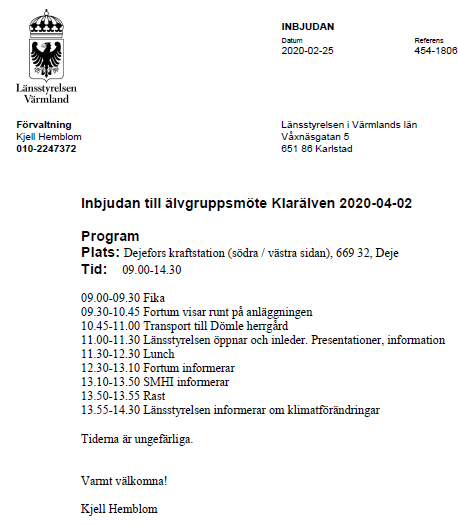 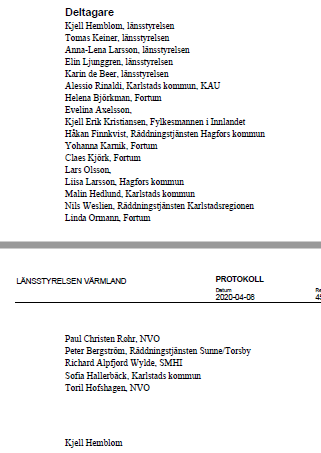 Värmland County Administrative Board - News letter 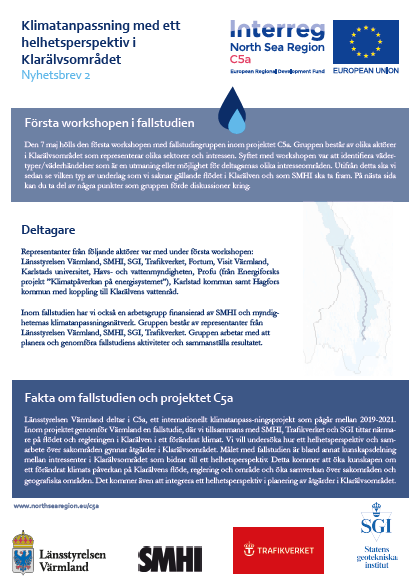 Work package 2 leader – Värmland County Administrative Board
Explanatory graphic and a short video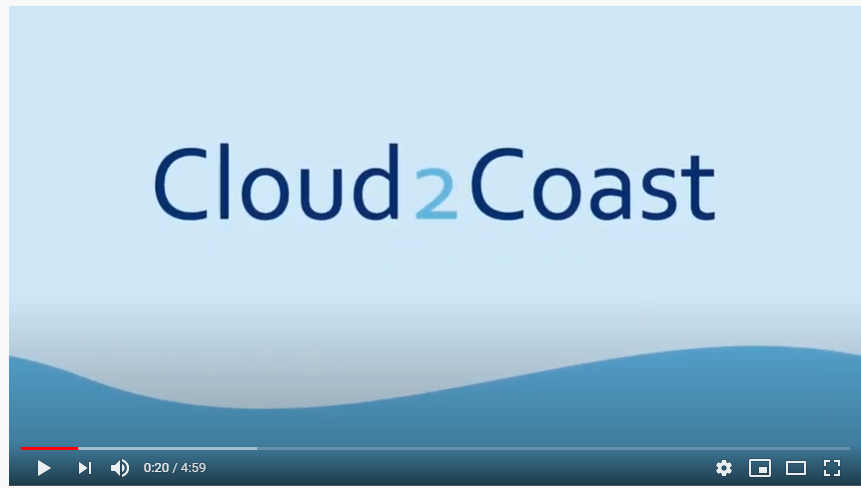 https://youtu.be/qndpyHDaFHEWork package 2 leader – Värmland County Administrative Board
C5a Website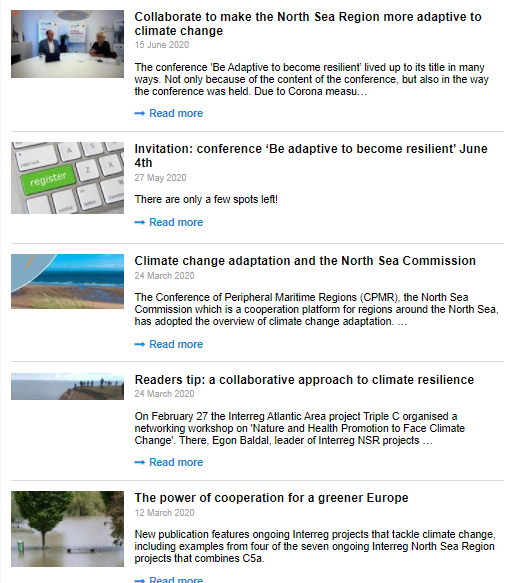 